Kentucky Lions Youth Camp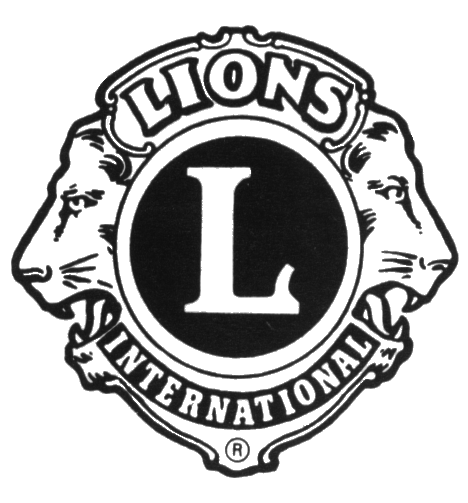 Serving Blind/Vision Impaired Youth Since 1982Serving Deaf/Hard of Hearing Youth Since 19922016 Camper Application – Please Print All InformationBlind/Vision Impaired Camp          Deaf/Hard of Hearing CampCamper Name _______________________________ Preferred Name __________	 Male	    FemaleStreet Address ____________________________________________ Date of Birth ________________ Age ________City _________________________________________ State ______ Zip Code ________ County _________________Telephone w/area code _______________________________ Cell Phone ____________________________________T-shirt size:  Youth  SM   MED   LG     OR     Adult   SM   MED   LG   XLHas Camper attended camp before?       Yes        No    Lions Camp?      Yes       No   Information below MUST be completed on each camper or application will not be accepted.  Complete the following for BLIND/VISION CAMPERS:  Camper is      Totally Blind        Legally Blind       Partially Blind   Corrected vision: ____/____ Right eye  ____/____ Left eye    Camper reads:      Braille      Large Print      Regular Print  Does Camper wears glasses      Yes       No	Contact Lenses      Yes       No  Complete the following for DEAF/HARD of HEARING CAMPERS: Camper is       Deaf      Hard of Hearing                                                                                                                       Has Cochlear Implant  Camper communicates      Speech Only       Sign Language & Speech       Sign Language Only    Does child wear hearing aids?     Yes      No   Right Ear - Serial #____________Brand name _____________________                                                                            Left Ear - Serial #____________Brand name _____________________  Type of hearing aid batteries                                                      Please bring extra batteries! An eye report for children with visual problems or an audiological evaluation may be attached instead of the above informationComplete the following for All campers. 	(Parents: please attach picture)Camper is allergic to: _____________________________________________________Date of last tetanus __________ Medical Card # ________________________________________ Social Security # ______________________________                                                   (Send Copy of Card)Insurance information _______________________________________________________________________________Camper is on medication      No      Yes - Please, attach list and describe in detail any allergies.Camper requires earplugs      No      Yes  (Parents, please send ear plugs to camp with the camper)Camper requires assistance with:      Dressing      Toilet      Mobility      Showering      Other________________________If camper has behavior problems, please explain: _________________________________________________________Other impairment/limitation (wheel chair, etc) ____________________________________________________________List each diagnosis or chronic illnesses related to camper ___________________________________________________Does camper have problem with bed-wetting?       No        Yes      Constipation?       No        YesTurn application over and complete the emergency and authorization section.CAMPER ELIGIBILITY: Boys and girls ages 6 through 15 with hearing or vision impairments.Emergency Contacts 	(needs to be people other than the parents who can be contacted if parents are not available)Name ___________________________________Relationship__________________________ Telephone ____________Name ___________________________________Relationship __________________________ Telephone ___________Name ___________________________________Relationship __________________________ Telephone ___________Please Print:  Mother’s name ________________________________Father’s name ______________________________Guardian’s name, if applicable _________________________________________________________________________Social Worker’s name & telephone number, if applicable ____________________________________________________Statement of Release & Authorization (Signature required for approval of application!)I hereby agree to release and hold KY Lions Youth Camp staff free and harmless for any claims, demands, or suits for damages from any injury or complication that may result from the proper administration of the Non-Prescription medications, and the Prescription Medications the camper brings to camp with them.In case of an EMERGENCY, where the camper needs to be seen by a physician, I hereby give my permission for my child to be transported to a medical facility or hospital for the purpose of conducting examinations, ordering x-rays, administering tests and/or receiving EMERGENCY treatment.Can pictures/slides be taken of camper for purpose of media release or public information/education?      YES       NO 			NOTE:  We take no responsibility concerning photos taken by other campers.This consent allows appropriate Camp staff to give “Over-the-counter” medications as needed, without having to contact you each time during this camp session.			Signature____________________________________________________  Date______________________________				Parent	       GuardianAddress (if different than camper)____________________________________________________________________Home Phone______________________  Work Phone_______________________  Cell Phone__________________Email Address___________________________________________________________________________________Application must be received at least 30 days prior to camp. Return this application and a copy of Insurance or Medical card to:Lions Camp Crescendo, Inc.					If you have questions contact:P. O. Box 607							Holly Bean, DirectorLebanon Junction, KY 40150					 holly.bean407@topper.wku.eduPh:  (502) 833-3554 or (502) 833-4427				(270)407-3482 Toll Free:  1-888-879-8884					Adam Almon, Asst. Director						Adam.almon139@topper.wku.edu								(270)875-7812Billie J. Flannery, Administratorwibblesb@aol.com2016 Camp Dates @ Lions Camp Crescendo: July 4th – July 8th, 2016(If application is accepted, you will receive an acceptance letter)Referred by:   _____________________________________________________________________________________